COMMITTEE REPORTS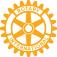 District-wide Food Packaging Event: November 12 in MarlboroughBy Carol Toomey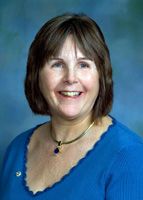 Hunger. Starvation. Food insecurity. Not having enough to eat. And worrying about where the next meal comes from. All, have long-term impacts on educational achievement, workforce productivity, chronic-disease risk, and mental health.READ MORERAAGNE Newsletter: Update on visioning processBy Klaus Hachfeld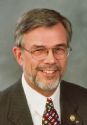 Hello, members and friends of the Rotary Alumni Association of Greater New  England! Here is to the latest edition of the RAAGNE newsletter! Over the past year, we went through a visioning process to work out the future direction of RAAGNE.READ MORE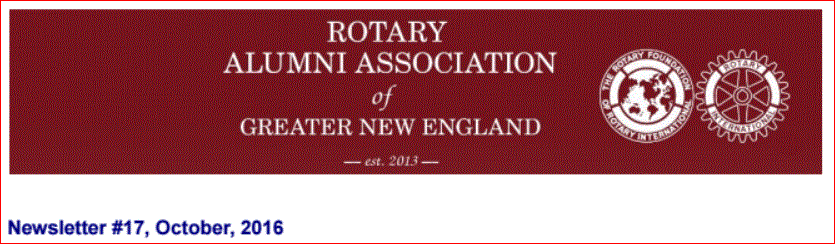 PolioPlus Update: Tracking World Polio Day eventsWatch an update on our progress toward creating a polio-free worldBy Carl Good III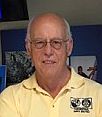 Top global health experts and Rotary's polio ambassadors gathered at the headquarters of the U.S. Centers for Disease Control and Prevention for World Polio Day on October 24 in Atlanta, to hail progress made by Rotary and its partners.READ MORE & WATCH VIDEODistrict Governor-Elect Report: Why Should I Go to the Rotary International Convention?For more information on the 2017 RI Convention in Atlanta, click hereBy  Karin Gaffney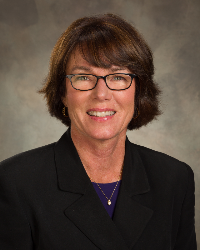 I am providing testimonials from our Rotarians who have attended a Rotary International Convention. Here's a testimonial from Assistant Governor Karen Fusco of Fitchburg Rotary:My husband, Jim Fusco, and I have been to five Rotary International Conventions and each year it gets better and better. READ MORENext week, I'll have a testimonial from Linda Cargiulolo of Bedford Rotary.Membership Corner: Membership Workshops RecapBy Tom Sturiale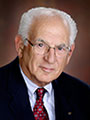 District 7910 conducted four regional Membership Workshops last week.READ MOREMembership Materials On Sale: Order now!To order, click here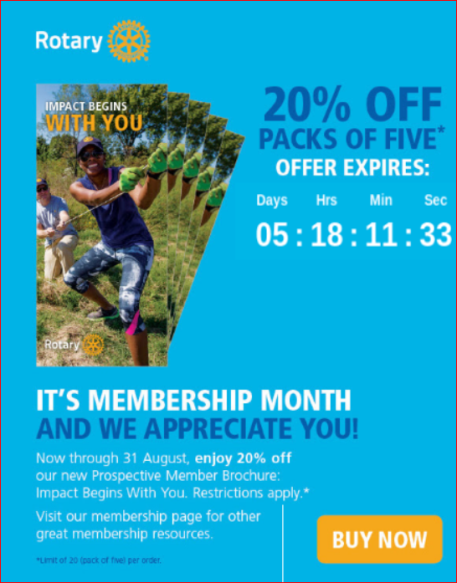 Foundation Note: Available District Designated Funds for Global GrantsBy Sanjay Deshpande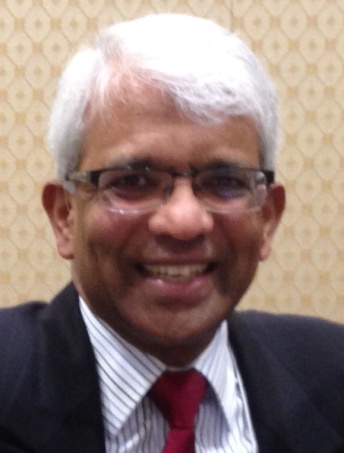 The District 7910 Foundation Advisory Board of the District Foundation Committeerequires that there should be full transparency in the administration of foundation grants, which include District and Global Grants. Accordingly, this quarterly report of available District Designated Funds (DDF) for Global Grants is being published.READ MORE & VIEW GRANTS STATUS FOR OUR DISTRICTBandey Hefler: Our district's travelers are back from EnglandBy Victor Tom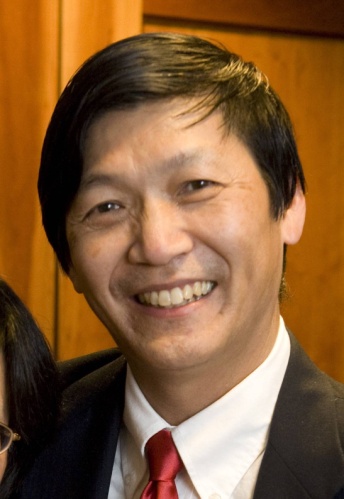 On Sunday night, October 2, we gathered one last time as a group to say goodbye to our hosts and newfound Bandey Hefler family.READ MOREPR Tips: When a press release isn’t the answer!By Laura Spear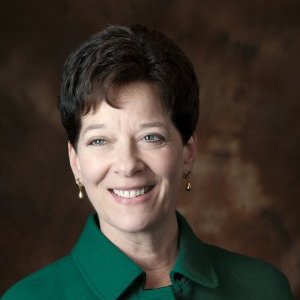 Sometimes, the traditional press release isn’t always the answer and not always appropriate.READ MORERotary Leadership: Next Institute on November 12 in ChicopeeBy Doug Detweiler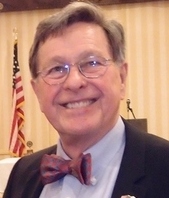 The Rotary Leadership Institute recommends that candidates should have those qualities that mark them as potential club leaders - not necessarily future presidents. READ MORESpeaker's Bureau: Looking for good speaker for your club?By Steve Levitsky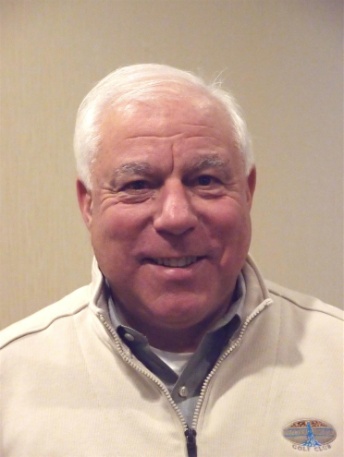 It's not always easy to come up with ideas week after week. We have many suggestions for you. Here are just a few:Rwandan genocide: Carine BoggisElevator-pitch tips: Andy WinigPositive-results hypnosis: Bob MartelDifferentiation and game-changing simplicity: Stephen MelansonVIEW MOREInteract Actions: How to launch an Interact clubBy Bob Anthony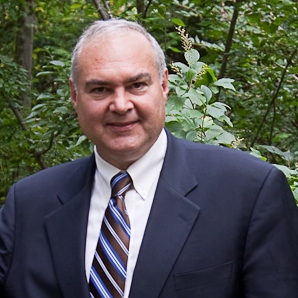 In Seminar 2 of the District Interact Teen and Advisor Training Seminar, held on September 17 in Needham, Bob Anthony, chair of the District Interact Committee, discusses “How to launch an Interact club,” including the certification letter, roles and responsibilities of the president, the Rotary advisor and, in the case of school-based clubs, the faculty advisor.WATCH VIDEOTreasurer's Report: Message about your duesBy Jack Hoell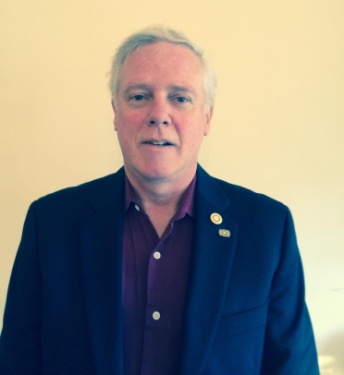 The Rotary International dues bills were e-mailed to the 51 clubs in our District on July 22 and the District dues bills were e-mailed to clubs on July 26. READ MOREDistrict Charity Fund: How does DCF operate?By Al Bowers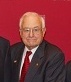 The District Charity Fund is a 501(c)3 charitable, non-profit that can be used by the Rotary clubs in District 7910. READ MORECommunications Link: Seeking club photo, video albumsBy Steve Jones-D'Agostino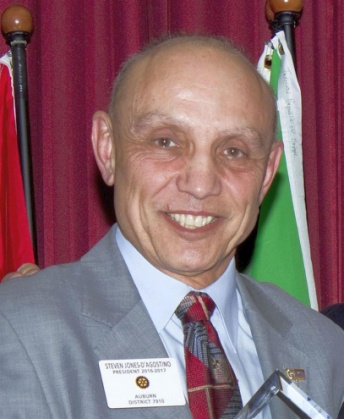 Does your District committee or Club have Rotary-related photo and/or video albums that you'd like to share with other Rotarians?READ MORESUBMIT CONTENTTo submit content for consideration for the Monday, November 7 issue of Rotary District 7910 Newsletter, please e-mail it to Immediate Past District Governor and Newsletter Editor Jim Fusco at jim.fusco2@gmail.com. 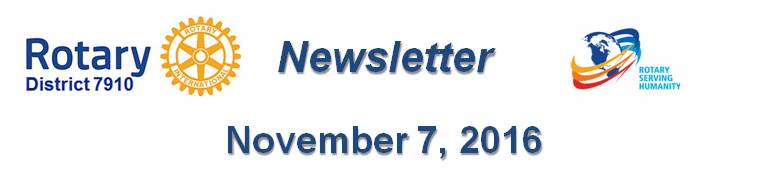 The submission deadline for that issue is Friday, November 4. All text must be in Word format. All images must be in either JPEG or PDF format. Please identify the people, left to right, who are shown in your photos, including their first and last name as well as their club or other title.PAST ISSUESTo view past issues of the weekly Rotary District 7910 Newsletter, click here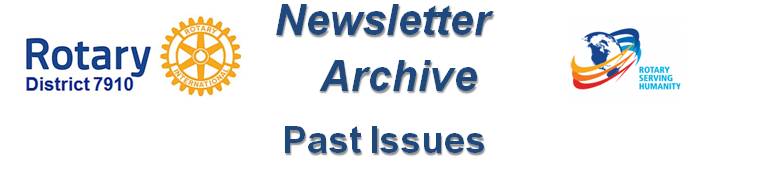 DISTRICT 7910 ONLINEVisit our website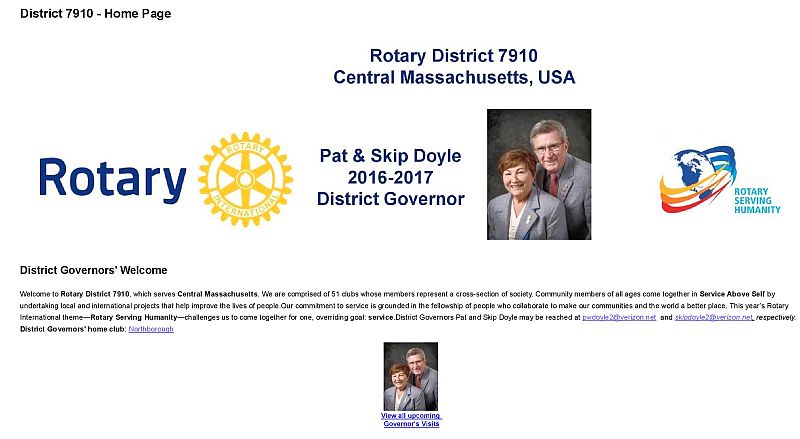 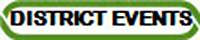 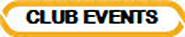 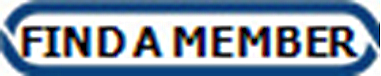 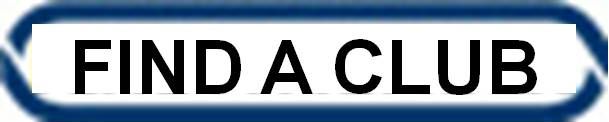 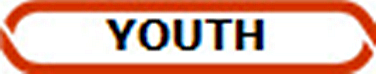 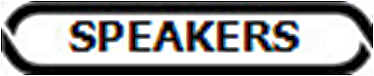 'Like' and share us on Facebook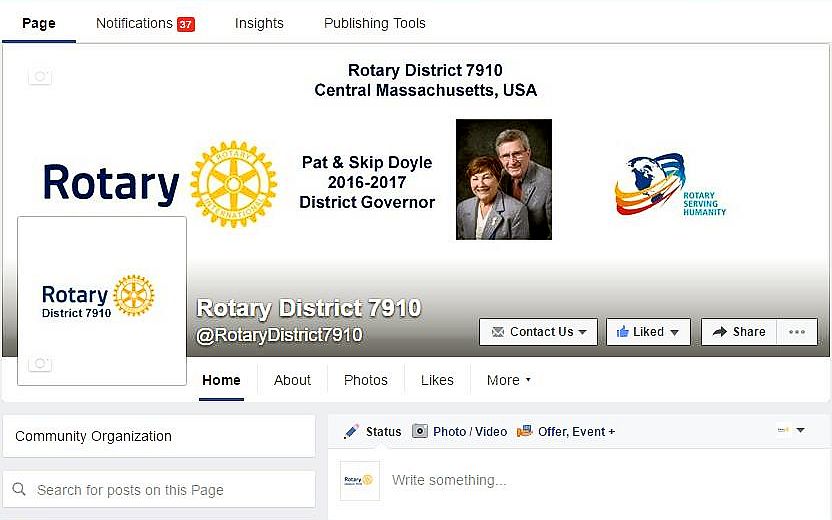 Watch our videos on YouTube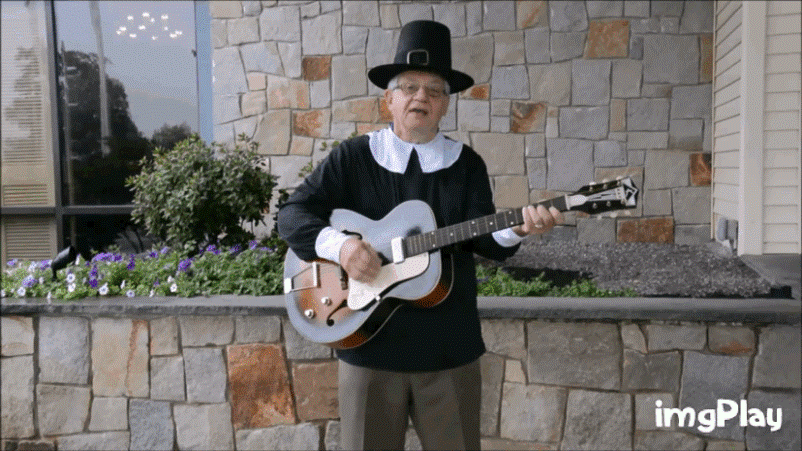 View our photos: on Google Photos, since May 2015; and on ClubRunner, before May 2015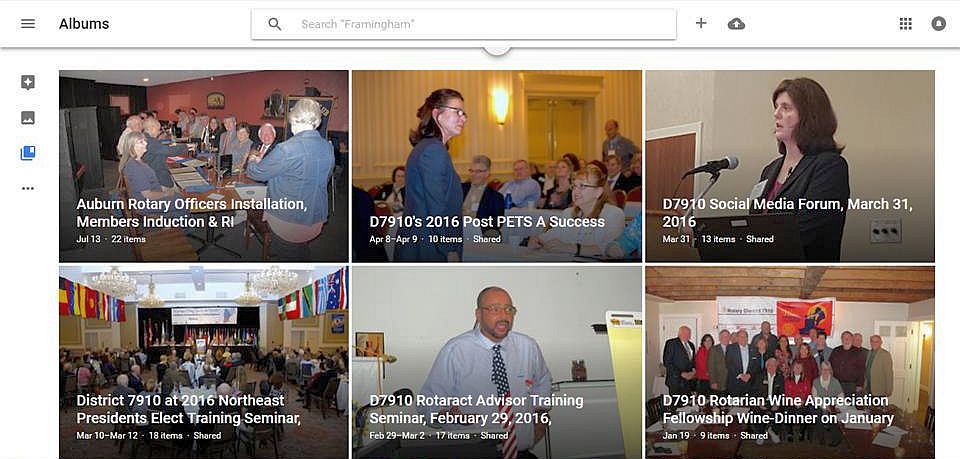 CONTACT US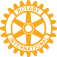 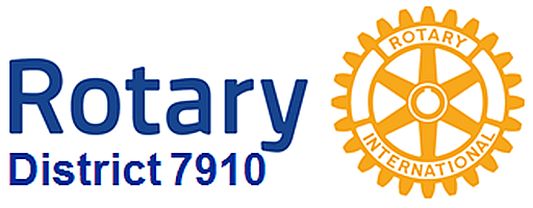 Jim Fusco, Immediate Past District Governor and Newsletter Editor​jim.fusco2@gmail.comSteve Jones-D'Agostino, District Webmaster​srdagostino@icloud.com© Copyright 2016-2017 - Rotary District 7910, Central Massachusetts, USA